Short CV di  MARIACRISTINA ROSCIASCOPUS  Author ID: 24081487500    http://orcid.org/0000-0001-9422-9508 DISA_University of Bergamo, Viale  Pasubio, 7 Dalmine BG 24044- Italy                            cristina.roscia@unibg.it +39 333 4598724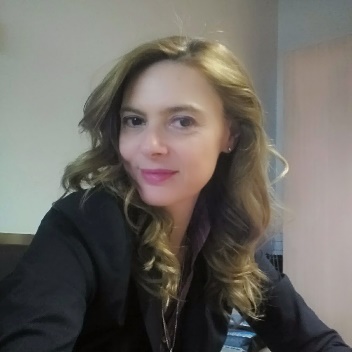 Professore associato per i corsi di "Impianti elettrici", "Smart Home into Smart City" e "Smart Grid" presso l'Università di Bergamo, Italia Lo sviluppo sostenibile è l'elemento chiave della mia attività di ricerca, raggiungendo i temi della progettazione e realizzazione di Città intelligenti. Gli ambiti di ricerca sono i sistemi elettrici per i trasporti e le reti intelligenti in presenza di generazione distribuita, soprattutto da fonti rinnovabili, per il controllo e la gestione dei flussi energetici tra la rete; Domotica intelligente e automazione degli edifici. Nello specifico, modelli di controllo e ottimizzazione dei sistemi, implementabili e replicabili, che consentono di ottenere strategie gestionali che rispondano anche al nuovo mercato energetico attraverso il Prosumer Side Management. Vengono studiati e integrati sistemi relativi alla mobilità elettrica, all'illuminazione intelligente, agli aspetti di sostenibilità e ai sistemi di trasporto elettrificati, insieme alle problematiche di Power Quality. Autore di oltre 100 articoli indicizzati su Scopus e di un libro edito da Springer "Holistic Approach for Decision Making Towards Designing Smart Cities". Revisore per riviste IEEE, MDPI, Scopus, Chair in numerose conferenze internazionali